Čo je to hygiena? Prečo potrebujeme mydlo? Prečo sa musíme kúpať, sprchovať? AtďVymaľuj si obrázok.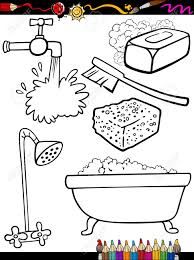 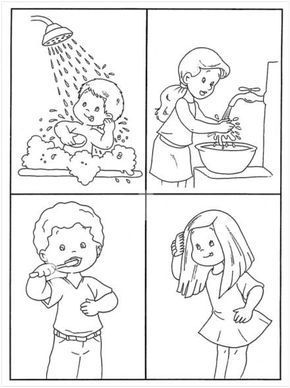 